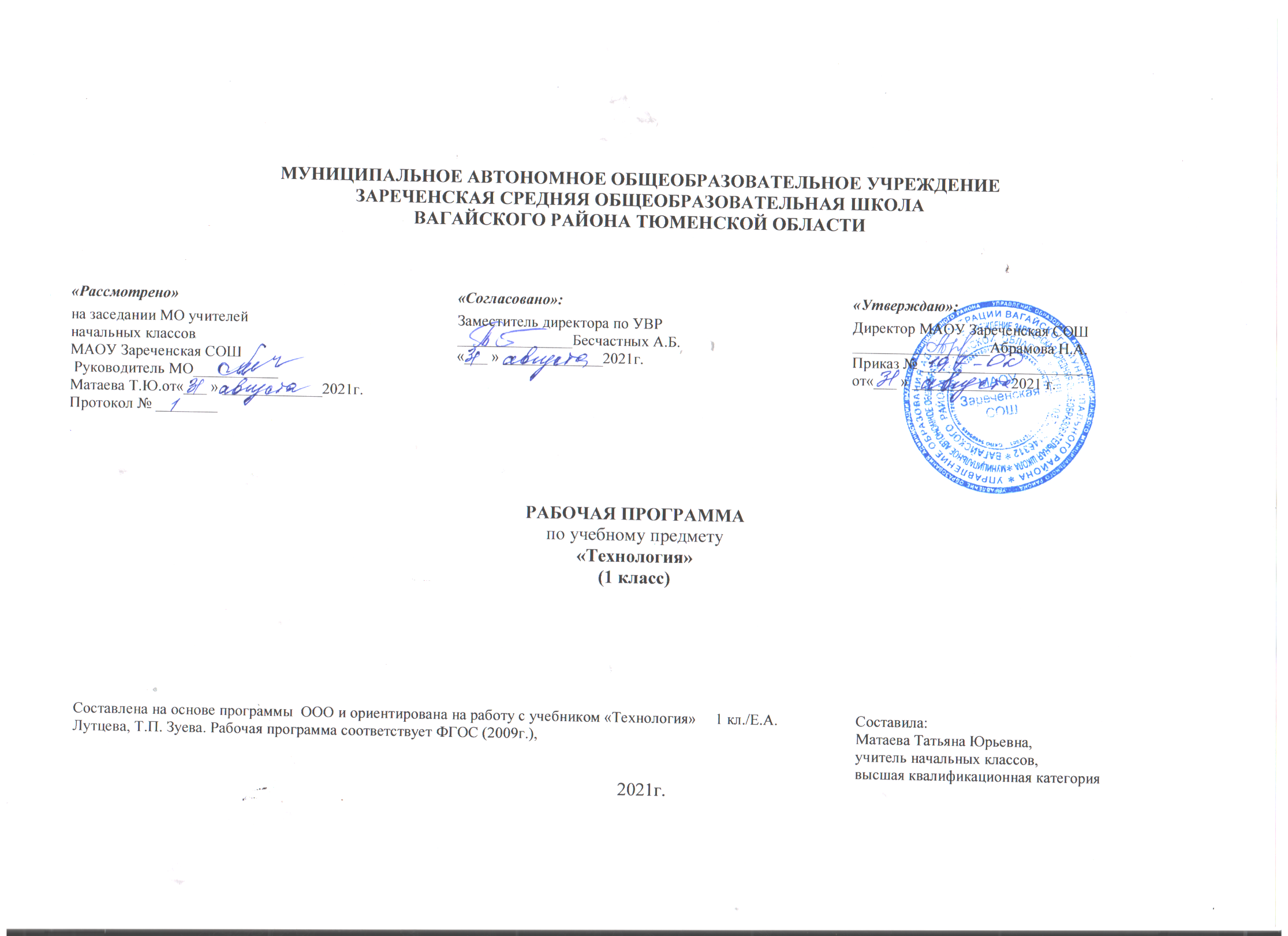 1. Планируемые результаты освоения учебного предмета2.Содержание учебного предметаПриродная мастерская (8 ч) Рукотворный и природный  мир города, села. На земле, на воде и в воздухе. Природа и творчество. Природные материалы. Листья, семена и фантазия. Фантазии из веточек, шишек, желудей и каштанов. Композиция из листьев. Что такое композиция? Орнамент из листьев. Что такое орнамент? Природные материалы. Как их соединить? Проверь себя.Пластилиновая мастерская (4 ч) Материалы для лепки. Что может пластилин? В мастерской кондитера. Как работает мастер? В море. Какие цвета и формы у морских обитателей? Наши проекты. Аквариум. Проверь себя.Бумажная мастерская (16 ч) Мастерская Деда Мороза и Снегурочки. Наши проекты. Скоро Новый год. Бумага и картон. Какие у неё есть секреты? Оригами. Как сгибать и складывать бумагу? Обитатели пруда. Какие секреты у оригами? Животные зоопарка. Одна основа, а сколько фигурок? Ножницы. Что ты о них знаешь? Шаблон. Для чего он нужен? Наша армия родная. Бабочки. Как изготовить их из листа бумаги? Весенний праздник 8 марта. Как сделать подарок-портрет? Орнамент в полосе. Для чего нужен орнамент? Весна. Какие краски у весны? Настроение весны. Что такое колорит? Праздники и традиции весны. Какие они? Проверь себя.Текстильная мастерская (5) Мир тканей. Для чего нужны ткани? Игла-труженица. Что умеет игла? Вышивка. Прямая строчка и перевивы. Прямая строчка и перевивы. Для чего они нужны? Диагностика качества учебно-познавательной деятельности. 3. Тематическое планирование, в том числе с учётом рабочей программы воспитания с указанием количества часов, отводимых на освоение каждой темы.Приложение к рабочей программе.Всего за год 33часа. В первой четверти  проведено 8уроков за счет внеурочной деятельности.Личностные результатыЛичностные результатыУ обучающегося будут сформированыОбучающийся получит возможность для формирования	принятые и освоенные социальные роли обучающегося, развиты мотивы учебной деятельности и личностный смысл учения;	эстетические потребности, ценности и чувства;	навыки сотрудничества со взрослыми и сверстниками в разных социальных ситуациях,	умения	не	создавать конфликтов и находить выходы из спорных ситуаций;	установки на безопасный и здоровый образ жизни.	чувства патриотизма, чувства гордости за свою Родину, российский народ и историю России;	целостного,	социально ориентированного взгляда на мир в его органичном единстве и разнообразии природы, народов, культур и религий;	уважительного	отношения	к	иному мнению, истории и культуре других народов;	самостоятельности	и	личной ответственности за свои поступки, в том числе в информационной деятельности, на	основе         представлений	о нравственных	нормах,       социальной справедливости и свободе.Метапредметными результатами изучения предмета «Технология » в 1 классе являются формирование следующих универсальных учебных действий (УДД):Метапредметными результатами изучения предмета «Технология » в 1 классе являются формирование следующих универсальных учебных действий (УДД):Регулятивные УДДРегулятивные УДДОбучающийся научитсяОбучающийся получит возможность научиться	работать по предложенному учителем плану;	отличать верно выполненное задание от неверного;	давать	эмоциональную	оценку деятельности	класса        на        уроке совместно     с     учителем     и     другими учениками;	высказывать	своё	предположение (версию)	на      основе	работы	с иллюстрацией учебника;	объяснять с помощью учителя выбор наиболее подходящих для выполнения задания материалов и инструментов;	готовить рабочее место и выполнять практическую	работу	по предложенному     учителем     плану     с опорой на образцы, рисунки учебника;	выполнять контроль точности разметки деталей с помощью шаблона.	определять	и	формулировать	цель деятельности на уроке с помощью учителя;	проговаривать	последовательность действий на уроке.Познавательные УДДПознавательные УДДОбучающийся научитсяОбучающийся получит возможность научиться	ориентироваться	в	своей	системе	делать	предварительный	отборзнаний:	отличать	новое	от	уже известного с помощью учителя;	перерабатывать	полученную информацию:       делать	выводы	в результате совместной работы всего класса.источников	информации: ориентироваться       в      учебнике	(на развороте, в оглавлении, в словаре).	добывать	новые	знания:	находить ответы на вопросы, используя учебник, свой жизненный опыт и информацию, полученную на уроке; пользоваться памятками (даны в конце учебника);	перерабатывать	полученную информацию              сравнивать	и группировать предметы и их образы;	преобразовывать информацию из одной формы	в	другую	подробно пересказывать	небольшие       тексты, называть их тему.Коммуникативные УУДКоммуникативные УУДОбучающийся научитсяОбучающийся получит возможность научиться	слушать и понимать речь других;	доносить свою позицию до других оформлять свою мысль в рисунках, доступных	для	изготовления изделиях.	доносить свою позицию до других оформлять свою мысль в рисунках, доступных	для	изготовления изделиях.ПредметныеПредметныеОбучающийся научитсяОбучающийся получит возможность научиться	навыкам самообслуживания;	технологическим	приемам	ручной обработки материалов;	правилам техники безопасности;	первоначальному	представлению	о созидательном          и	нравственном значении труда в жизни человека и общества о мире профессий и важности правильного выбора профессии;	представлениям	о	материальной культуре	как     продукте     предметно-преобразующей деятельности человека;	использовать приобретенные знания и умения	для	творческого	решения несложных                     конструкторских, технологических	и	организационных задач;	первоначальным знаниям о правилах создания	предметной	и информационной     среды	и     умений применять их для выполнения учебно-познавательных       и	художественно-конструкторских задач.Природная мастерская (8 ч)Природная мастерская (8 ч)1Рукотворный и природный мир города, села2На земле, на воде и в воздухе3Природа и творчество. Природные материалы4Листья, семена и фантазия5Фантазии из веточек, шишек, желудей и каштанов6Композиция из листьев. Что такое композиция?7Орнамент из листьев. Что такое орнамент? 8Природные материалы. Как их соединить? (РПВ)»Конкурс поделок из природного материала»Пластилиновая мастерская (4 ч)9Материалы для лепки. Что может пластилин? 10В мастерской кондитера. Как работает мастер?11В море. Какие цвета и формы у морских обитателей?12Наши проекты. Аквариум. Проверь себяБумажная мастерская (16 ч)13Мастерская Деда Мороза и Снегурочки. (РПВ) Акция.« Укрась свой класс»14Бумага и картон. Какие у них секреты? Скоро Новый год15Ножницы. Что ты о них знаешь? Скоро Новый год16Наши проекты. Скоро Новый год17Оригами. Как сгибать и складывать бумагу?18Обитатели пруда. Какие секреты у оригами? 19Животные зоопарка. Одна основа, а сколько фигурок? (РК) Сообщения  « Животные нашего края»20Наша армия родная. Подарок защитнику. (РПВ) « Открытка для папы»21Весенний праздник 8 Марта. Как сделать подарок-портрет?22Весенний праздник 8 Марта. Как сделать подарок-портрет? (РПВ) «Подарок маме и бабушке»23Шаблон. Для чего он нужен? Весенний цветок24Бабочки. Как изготовить их из листа бумаги?25Орнамент в полосе. Для чего нужен орнамент?26Весна. Какие краски у весны?27Настроение весны. Что такое колорит?28Праздники и традиции весны. Какие они?  (РПВ) Праздник «Проводы зимы»Текстильная мастерская (5)29Мир тканей. Для чего нужны ткани?30Игла-труженица. Что умеет игла?31Вышивка. Для чего она нужна? 32Вышивка. Прямая строчка .33Диагностика качества учебно-познавательной деятельности№Тема урокаПо плануПо факту1Рукотворный и природный мир города, села08.092На земле, на воде и в воздухе15.093Природа и творчество. Природные материалы22.094Листья, семена и фантазия29.095Фантазии из веточек, шишек, желудей и каштанов06.106Композиция из листьев. Что такое композиция?13.107Орнамент из листьев. Что такое орнамент? 20.108Природные материалы. Как их соединить? (РПВ)»Конкурс поделок из природного материала» 27.109Материалы для лепки. Что может пластилин? 10.1110В мастерской кондитера. Как работает мастер?17.1111В море. Какие цвета и формы у морских обитателей?24.1112Наши проекты. Аквариум. Проверь себя1.1213Мастерская Деда Мороза и Снегурочки.(РПВ) Акция.« Укрась свой класс»08.1214Бумага и картон. Какие у них секреты? Скоро Новый год15.1215Ножницы. Что ты о них знаешь? Скоро Новый год22.1216Наши проекты. Скоро Новый год29.1217Оригами. Как сгибать и складывать бумагу?12.0118Обитатели пруда. Какие секреты у оригами? 19.0119Животные зоопарка. Одна основа, а сколько фигурок? (РК) Сообщения  « Животные нашего края»26. 0120Наша армия родная. Подарок защитнику. (РПВ) « Открытка для папы»2.0221Весенний праздник 8 Марта. Как сделать подарок-портрет?9.0222Весенний праздник 8 Марта. Как сделать подарок-портрет? (РПВ) «Подарок маме и бабушке»16.0223Шаблон. Для чего он нужен? Весенний цветок2.0324Бабочки. Как изготовить их из листа бумаги?9.0325Орнамент в полосе. Для чего нужен орнамент?16.0326Весна. Какие краски у весны?23.0327Настроение весны. Что такое колорит?6.0428Праздники и традиции весны. Какие они? (РПВ) Праздник «Проводы зимы»13.0429Мир тканей. Для чего нужны ткани?20.0430Игла-труженица. Что умеет игла?27.0431Вышивка. Для чего она нужна? 4.0532Вышивка. Прямая строчка .11.0533Диагностика качества учебно-познавательной деятельности18.05